АННОТАЦИЯ К РАБОЧЕЙ ПРОГРАММЕ ПО ТЕХНОЛОГИИ 1 – 4 КЛАСС УМК «ШКОЛА РОССИИ»Срок реализации 2018-2019 учебный годРабочая программа по технологии разработана на основе Федерального государственного образовательного стандарта начальногообщего образования, Концепции духовно-нравственного развития и воспитания личности гражданина России, планируемых результатовначального общего образования, на основе Примерной программы начального общего образования по технологии (Лутцева Е.А., Зуева Т.П. – М.: «Просвещение», 2014г.) для учащихся1- 4 классов.Рабочая программа ориентирована на использование УМК «Школа России» для 1-4 классов:Е.А.Лутцева.	Т.П.Зуева.	Технология.  Учебник.	–	М.:	Просвещение,2016.Курс технологии в начальной школе направлен на достижение следующих целей:воспитание трудолюбия, уважительного отношения к людям и результатам их труда; практическое применение правил сотрудничества в коллективной деятельности;развитие сенсорики, мелкой моторики рук, пространственного воображения, технического и логического мышления, глазомера;освоение различных художественных материалов (ткань, бумага), инструментов (шило, циркуль), а также художественных техник (аппликация, коллаж);совершенствование технико-технологических и организационно-экономических знаний.Место предмета в учебном планеНа изучение курса «Технология» в каждом классе начальной школы отводится 1 ч. в неделю. Программа рассчитана на 135 ч.: 1 класс – 33 ч. (33 учебные недели), 2-4 классы – по 34 ч. (34 учебные недели).Основные разделы предметаВ 1-х классах выделяют разделы: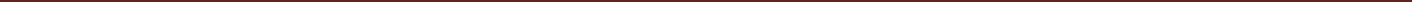 Во 2-х классах выделяют разделы:В 3-х классах выделяют разделы:Аннотация к рабочей программе«Технологии» 4 класс. УМК «Школа России»      Рабочая программа предмета « Технология»  для 4 класса составлена  на основе Федерального государственного образовательного стандарта начального общего образования, Концепции духовно-нравственного развития и воспитания личности гражданина  России, планируемых результатов начального общего образования, авторской  программы Н.И. Роговцевой, Н.В. Богдановой, И.П. Фрейтаг   др. (Рабочие программы «Школа  России», 1-4 - М.: Просвещение, 2011г.) и ориентирована на работу по учебно - методическому  комплекту « Школа России»: Роговцева Н.И., Богданова Н.В., Фрейтаг И.П. Уроки технологии.4 класс, Просвещение 2014.  Цели изучения технологии в начальной школе:Овладение технологическими знаниями и технико-технологическими умениями.Освоение продуктивной проектной деятельности.Формирование позитивного эмоционально-ценностного отношения к труду и людям труда.Основные задачи курса:- духовно-нравственное развитие учащихся, освоение нравственно-эстетического и социально-исторического опыта человечества, отраженного в материальной культуре; - развитие эмоционально-ценностного отношения   к социальному миру и миру природы через формирование позитивного отношения к труду и людям труда, знакомство с современными профессиями;- формирование умения  осуществлять  личностный  выбор способов деятельности, реализовать их  в практической деятельности,  нести ответственность за результат своего труда;- формирование идентичности гражданина России в поликультурном многонациональном обществе на основе знакомства с ремеслами народов России;- развитие способности к равноправному сотрудничеству на основе уважения личности другого человека; воспитание толерантности к мнению и позиции других;- формирование целостной картины мира (образа мира) на основе  познания мира через осмысление духовно-психологического содержания предметного мира и его единства с миром природы,  освоения трудовых умений и навыков, осмысления технологии  процесса выполнения изделий в проектной деятельности;-  развитие познавательных мотивов, инициативности, любознательности и познавательных интересов  на основе  связи  трудового и технологического образования  с жизненным опытом и системой ценностей ребенка;- формирование  мотивации успеха, готовности к действиям в новых условиях и нестандартных ситуациях;- гармоничное развитие понятийно-логического и образно-художественного мышления в процессе реализации проекта;- развитие творческого потенциала личности в  процессе изготовления изделий при замене различных видов материалов, способов выполнения отдельных операций;- формирование первоначальных конструкторско-технологических знаний и умений на основе обучения работе с технологической картой, строгого выполнение технологии  изготовления любых изделий;- развитие знаково-символического и пространственного мышления, творческого и репродуктивного воображения, творческого мышления;- формирование на основе овладения культурой проектной деятельности внутреннего плана деятельности, включающего целеполагание, планирование (умение составлять план действий и применять его для решения учебных задач), прогнозирование (предсказание будущего результата при различных условиях выполнения действия), контроль, коррекцию и оценку;- обучение умению самостоятельно оценивать свое изделие, свой труд, приобщение к пониманию обязательности оценки качества продукции,   работе над изделием в формате и логике проекта;- формирование умения переносить освоенные в проектной деятельности теоретические знания о технологическом процессе  в практику изготовления изделий  ручного труда,  использовать технологические знания при изучении предмета «Окружающий мир» и других школьных дисциплин;-  обучение приемам работы с  природными,  пластичными материалами, бумагой, тканью, работе с  конструктором, формирование  умения подбирать   необходимые  для выполнения изделия инструменты;- формирование привычки неукоснительно соблюдать  технику безопасности и правила работы с инструментами, организации рабочего места;- формирование первоначальных умений  поиска необходимой информации в словарях, каталогах, библиотеке,  умений проверки, преобразования, хранения, передачи имеющейся информации, навыков использования компьютера;- формирование коммуникативных умений  в процессе реализации проектной деятельности (выслушивать и  принимать разные точки зрения и мнения, сравнивая их со своей; распределять обязанности, приходить к единому решению в процессе обсуждения (договариваться), аргументировать свою точку зрения, убеждать в правильности выбранного способа и т.д.);- формирование потребности в общении и осмысление его значимости для достижения положительного конечного результата;- формирование потребности  в сотрудничестве, осмысление и соблюдение правил взаимодействия при групповой и парной работе, при общении с разными возрастными группами. Место предмета в  учебном планеНа изучение учебного предмета "Технология" в 4 классе отводится 34 часа в год, 1час в неделю (34 учебные недели).                        Тематическое планированиеНазваниеКол-во часов в авторскойКол-во часов в рабочейпрограммепрограммеПриродная мастерская77Пластилиновая мастерская.44Бумажная мастерская.1616Текстильная мастерская.66НазваниеКол-во часов в авторскойКол-во часов в рабочейпрограммепрограммеХудожественная мастерская.910Чертёжная мастерская.77Конструкторская мастерская.109Рукодельная мастерская.88Контрольная работа                           4                          4НазваниеКол-во часов в авторскойКол-во часов в рабочейпрограммепрограммеИнформационная мастерская7*3Мастерская скульптора35Мастерская рукодельницы (швеи,810вышивальщицы)Мастерская инженеров-1111конструкторов, строителей,декораторовМастерская кукольника54Контрольные работы                        4                       4№ п\пНазвание разделаКоличество часов1.Как работать с учебником.1ч2Человек и земля21ч3Человек и вода3ч4Человек и воздух3ч5Человек и информация6чКонтрольные работы4 ч